PDCA  (Plan-­‐Do-­‐Check-­‐Adjust)    Overview  and    Purpose:       This    goal-­‐setting    tool    is    designed    to    ensure    SMART    planning    with    a    built-­‐in    Adjust    step    to    support    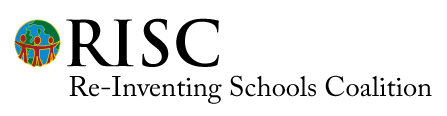 continuous  improvement.    Specific  Strategy:       Two    samples    are    below:    RE-­‐INVENTING    SCHOOLS    IS  Your    Goal    SMART?    COALITION      PDCA  Specific                                                                                     Y___          N    _       Measureable                                              Y___          N    _       Aligned                                                                                       Y___          N    _       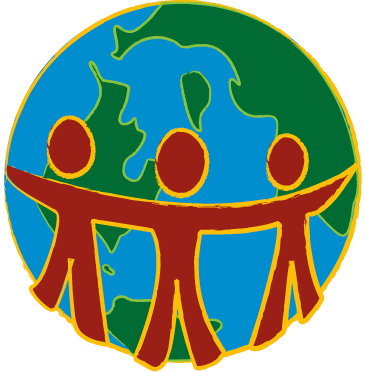 School/District:  Author:                                                                                                                                                                                                                                                                                                                                                           Date  Created:    Results   Oriented                  Y___          N    _Time  Bound                                                   Y___          N    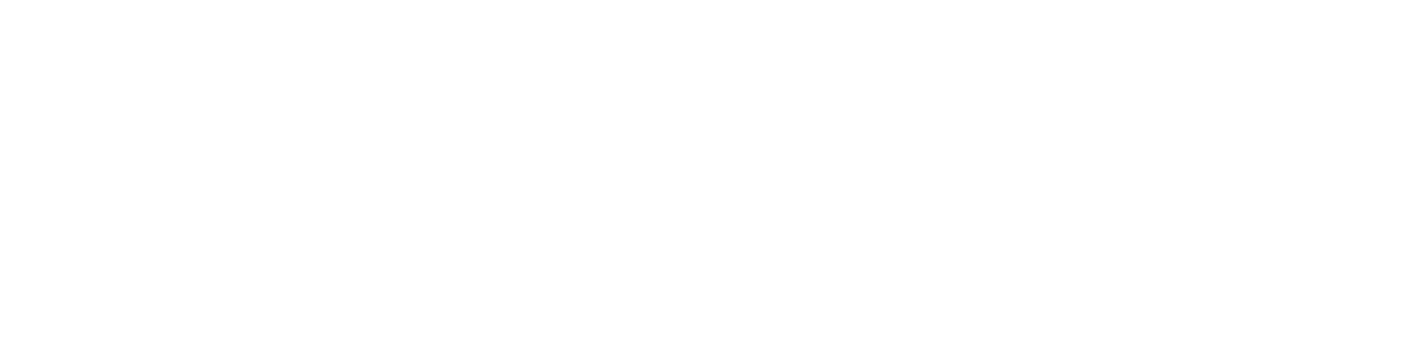 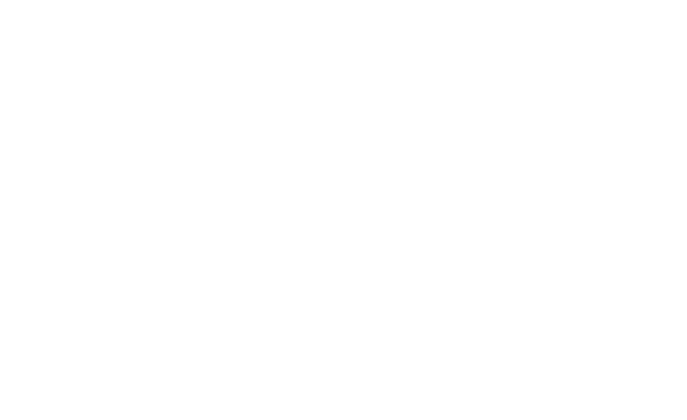 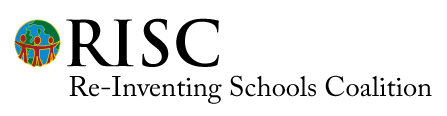 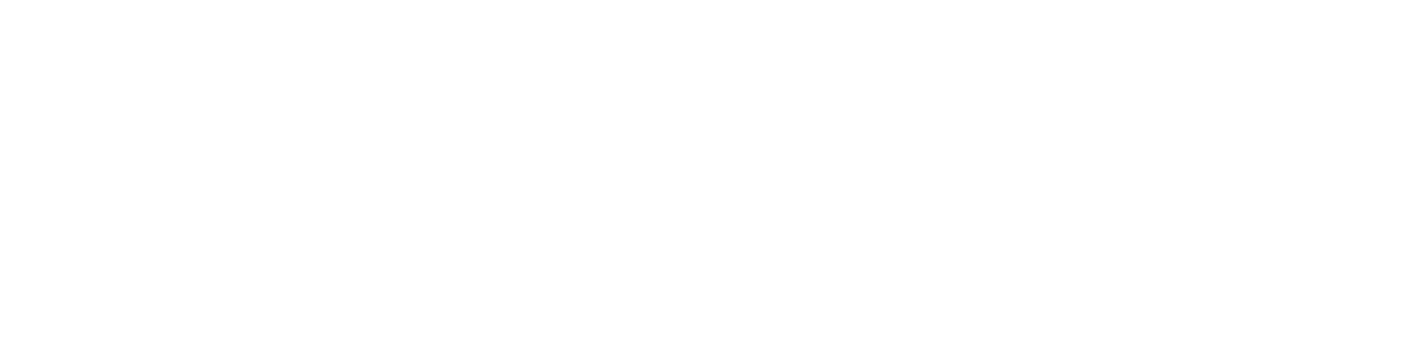 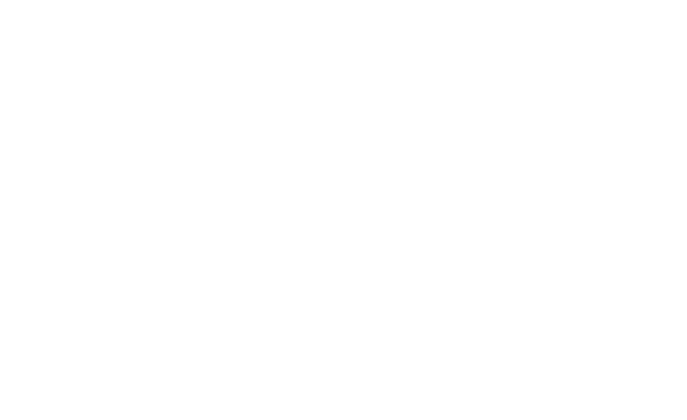 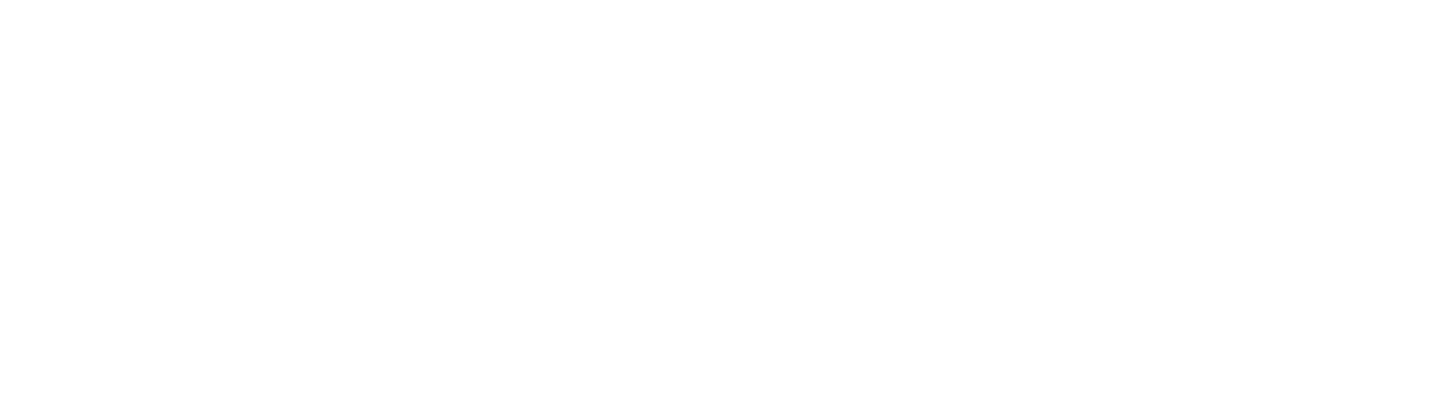 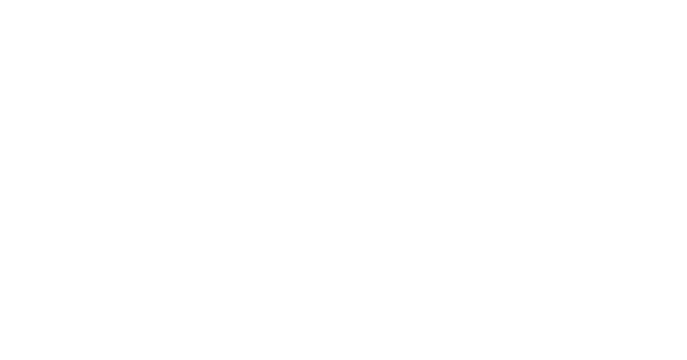 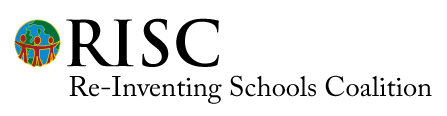 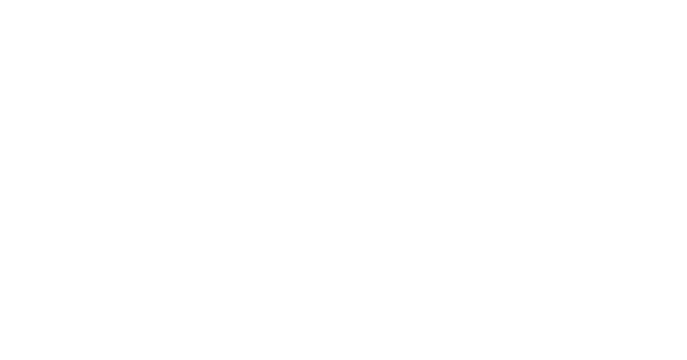 PLAN  DO  DO  DO  DO  CHECK  ADJUST  Comprehensive  plan    overview.  What  is    the    specific    Action/Step    How  will    it    be  ‘done’?    Who  is    Responsible?    Start  date?  What  is    the    end/completion    date?    If    the    ‘do’    is    successful,    what    change    should    be    apparent?       How    will    you    measure    or    monitor    success?    What  are    some    possible    pitfalls    I    anticipate?       What    are    my    back-­‐ up    plans    or    other    ideas?    PLAN  DO  CHECK  ADJUST  Comprehensive  plan    overview.    Timeline  with    concrete    roles    and    responsibilities.  What  evidence    will    be    reviewed    to    document  progress    toward    goal?    What  lessons    learned    will    refine    this  goal?    